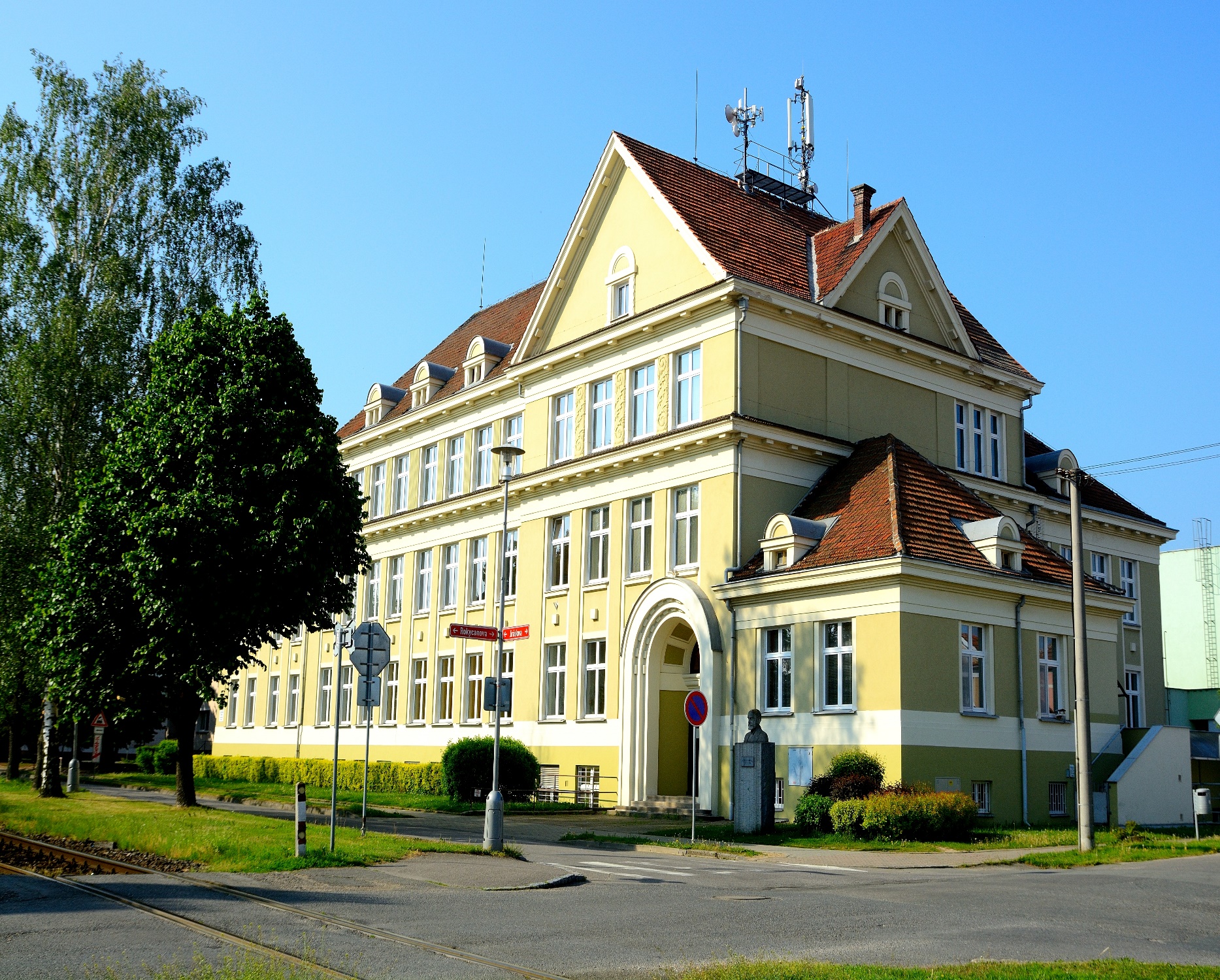 a) základní údaje o škole
Základní škola Vysoké Mýto, Jiráskova, příspěvková organizace
Litomyšlské předměstí, Jiráskova 317, 566 01 Vysoké Mýto
Tel.: 465 424 335 – kancelář školy, II. st.
Tel: 465 424 663 – ředitelnaTel.: 465 424 330 – I. stupeň
Tel.: 465 424 273 – školní jídelnae-mail: info@zs-jiraskova.cz  
www.zs-jiraskova.cz

Právní forma – příspěvková organizace – právní subjektIČO : 00 85 68 78                                 RED-IZO : 600 104 231

Z ř i z o v a t e lMěsto Vysoké Mýto, B. Smetany 92, 566 01 Vysoké MýtoDatum zařazení do sítě: 1. ledna 1995Tel.: 465 466 111, e-mail: radnice@vysoke-myto.cz

Ř e d i t e l k a    š k o l yMgr. Mirka PátkováDo funkce jmenována: 1. 8. 2012
Poslední účast v konkurzním řízení dne: 10. 5. 2012
ve funkci potvrzena radou města dne 20. 3. 2018 na další 6leté období Tel.:  736 642 506,  e-mail: m.patkova@zs-jiraskova.cz

Z á s t u p c i    ř e d i t e l k y    š k o l yMgr. Milena Hunalová – zástupkyně ředitele pro 1. stupeň, koordinátorka tvorby ŠVP 
pro 1. stupeň, výchovná poradkyně pro 1. stupeň, primární prevence pro 1. stupeňMgr. Michal Bartoš – zástupce ředitele pro 2. stupeň, koordinátor EVVO, vedení školní samosprávy







b) obory vzdělávání
Škola uskutečňuje vzdělávání podle školního vzdělávacího programu (ŠVP) pro základní školy v 1. - 9. ročníku. 
Většina ročníků je obsazena třemi paralelními třídami, v šestém ročníku to byly třídy čtyři.
Školní družina pracuje rovněž dle svého vzdělávacího programu.Ve školním roce 2019/2020 byl změněn motivační název školy. Místo „Jazyky a sport“ je nyní „Přátelská a otevřená“. Tato změna souvisí s účastí školy v projektu SRP – Strategie a plánování a vzešla z diskuse celého pedagogického sboru. Vystihuje vztah školy nejen ke všem aktérům vzdělávání, ale také k široké veřejnosti.MISE naší školy: Jsme otevřená, přátelská a ekologicky smýšlející škola, která nabízí kvalitní vzdělání pro život a usiluje o lepší a vzdělanější společnost.

VIZE naší školy = VIZE 2025Probouzet v žácích zájem o sebevzdělávání a objevování nových poznatkůVzájemně spolupracovat a sdílet inovativní metodyUdržet kredit respektované a uznávané instituceProvázet spokojené žáky dětstvím a připravit je na dospělý život

c) personální zabezpečení činnosti školy

V červenci odešly na MD 3 učitelky 2. stupně, v současné době jich je na MD 9. 
Kolektiv zaměstnanců je dlouhodobě stabilní. Často škola hledá pracovnice do školní jídelny na zástup za nemocné kuchařky a pomocné síly. Průběžně se zvyšuje počet asistentů pedagoga.   
Většina zaměstnanců se dne  6. 11. 2019  připojila ke stávce organizované Českomoravským odborovým svazem pracovníků školství.d) zápis k povinné školní docházce
          Zápis probíhal online formou 1. – 17. 4. 2020
          Dodatečný zápis proběhl 28. 5. 2020
Do přípravné třídy se přihlásilo 15 dětí, proto v novém školním roce bude přípravná třída otevřena. 

e) výsledky vzdělávání
          Žáci 9. tříd absolvovali během školního roku SCIO testy v matematice, českém jazyce a obecných studijních předpokladech. Celkově škola svými výsledky již několik let spadá mezi průměrné školy ve 
srovnání s ostatními testovanými žáky. Ze závěrečné zprávy vyplývá, že žákovský potenciál je ve škole využíván optimálně, výsledky testů odpovídají studijním předpokladům žáků.

Na školní rok 2019/2020 byly naplánovány srovnávací testy pro všechny ročníky druhého stupně
v českém a anglickém jazyce a matematice.
Z důvodu uzavření škol však nebyly realizovány.

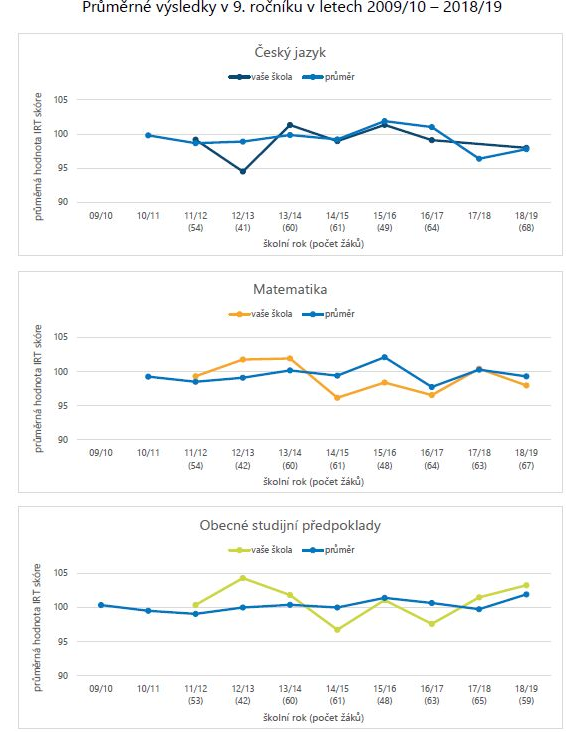 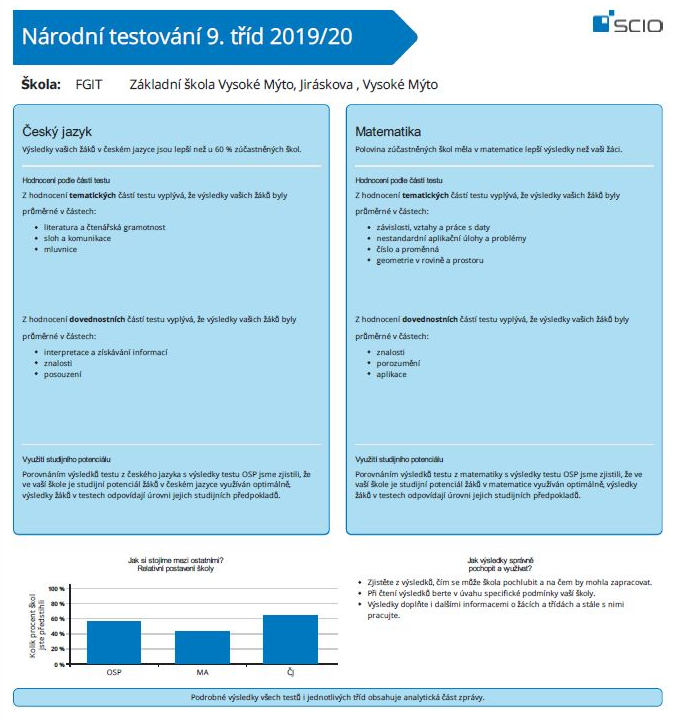 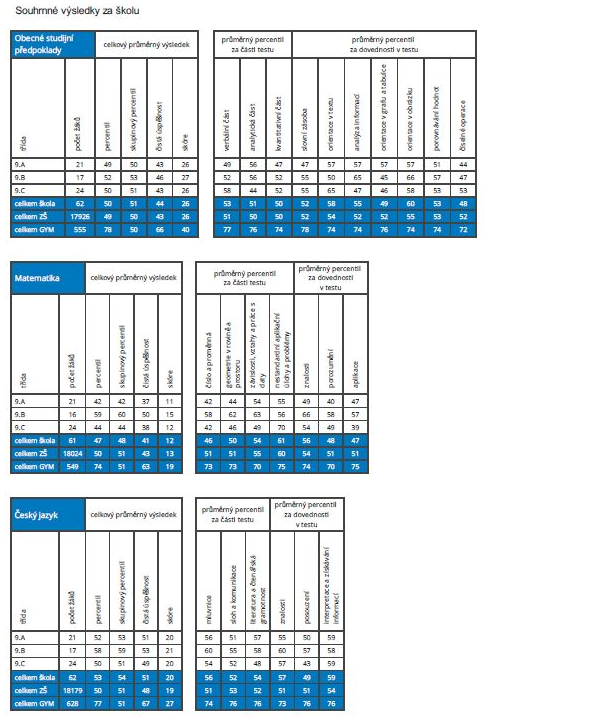 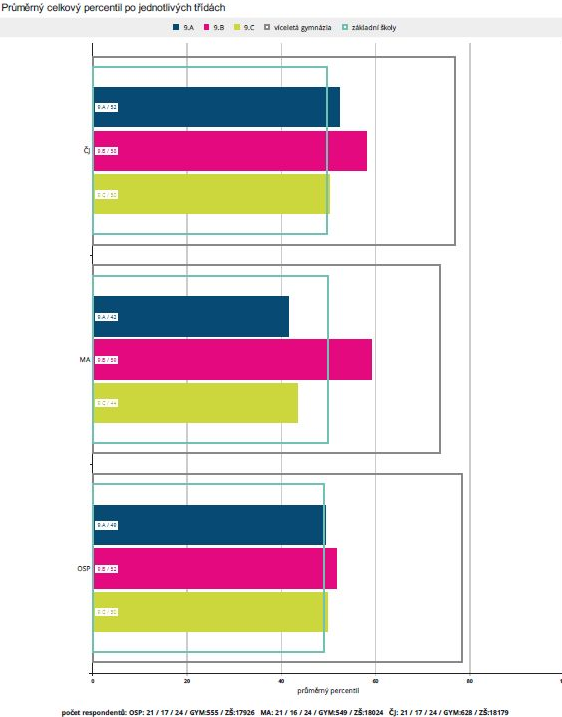 

Přijímací řízení na střední školy ve školním roce 2019-2020
Aktivity určené pro žáky 9. ročníků z oblasti kariérového poradenství a volby povolání:Návštěva mezinárodní soutěže učňů stavebních řemesel: ŘEMESLO/SKILL, kterou spoluorganizovala Vyšší odborná škola stavební a Střední škola stavební Vysoké Mýtonávštěva XIX. ročníku AUTOSALONu Integrované střední školy technické ve Vysokém Mýtěúčast na přehlídce středních škol, kterou organizoval Úřad práce ČR Ústí nad Orlicí v prostorách Vyšší odborné školy a Střední školy technické v České TřebovéPro vycházející žáky a jejich rodiče proběhly ve škole během října dvě třídní schůzky, kde byli účastníci seznámeni s průběhem a podmínkami přijímacího řízeníV polovině října proběhla ve škole pro vycházející žáky a jejich rodiče burza škol za účasti zástupců místních středních škol a škol z okolních městZástupcům středních škol bylo také umožněno prezentovat své školy přímo ve vyučovacích hodinách návštěva 7. ročníku Regionálního veletrhu fiktivních firem, který pořádala v listopadu Střední škola podnikání V témže měsíci se žákyně 9. ročníku se zájmem o studium ve zdravotnické a sociální oblasti zúčastnily akce ZDRAVOhrátky Pardubického kraje, které v Ústí nad Orlicí pořádala Vyšší odborná škola a Střední škola zdravotnická a sociálníV listopadu proběhla ve škole v každé 9. třídě beseda k volbě povolání, kterou vedla 
p. Dvořáková z Úřadu práce ČR Ústí nad Orlicí. Následně žáci společně s rodiči využili nabídky k individuálnímu poradenství k volbě povolání, včetně možnosti vykonat Všeobecný test zájmové struktury AIST-R, na Úřadu práce ČR ve Vysokém MýtěUchazeči o maturitní obory využili možnost zúčastnit se přijímacích zkoušek nanečisto na středních školách ve Vysokém Mýtě a okolních městechV rámci podpory technického vzdělávání i v letošním školním roce pokračovala spolupráce s místními středními školami:Na Integrovanou střední školu technickou docházeli naši žáci na Projektové dny a Pracovní dílny a zúčastnili se rovněž Soutěže odborných dovednostíV rámci spolupráce s Vyšší odbornou školou stavební a Střední školou stavební ve Vysokém Mýtě se žáci 9. ročníku zúčastnili soutěže v řemeslných dovednostech Zlaté kladívko.                                                   
            soutěž o Zlaté kladívko                                                             ZDRAVOhrátky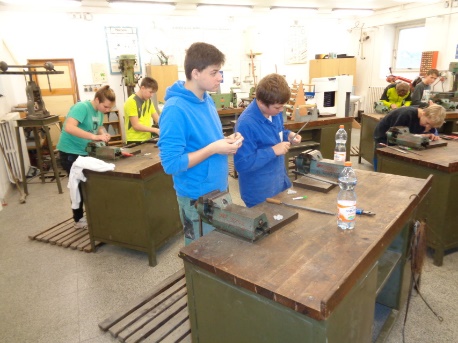 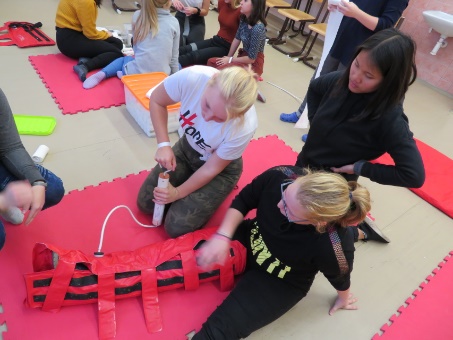 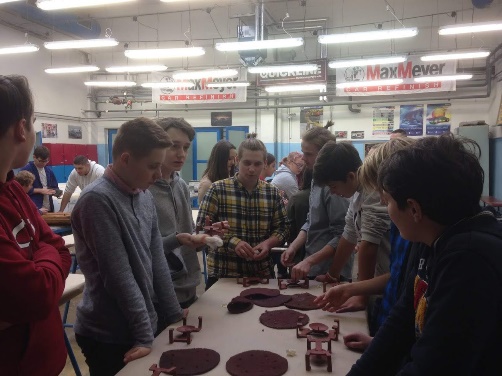                                              žáci v dílnách ISŠT








Výsledky žáků v jednotné přijímací zkoušce byly velmi dobré i přes potíže s distanční výukou, viz tabulka výše. Zásluhu na těchto výsledcích mají vyučující českého jazyka a matematiky, kteří žáky na přijímací řízení připravovali. 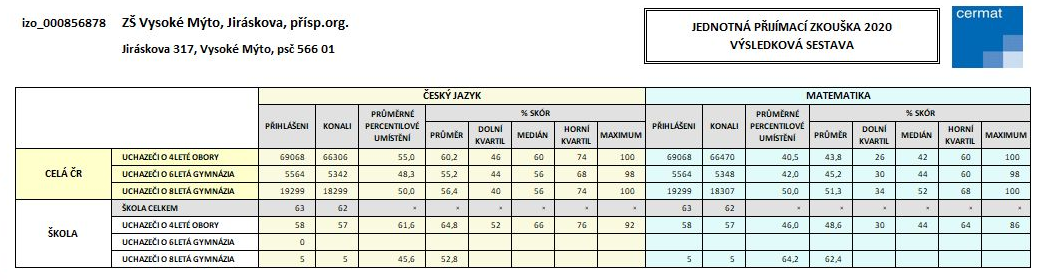 Opravné zkoušky mělo konat 9 žáků, 3 se nedostavili, 4 uspěli, 2 neuspěli.Opakovat ročník budou: 3 žáci 4. třídy, 1 žák 5. třídy, 5 žáků 6. třídy, 4 žáci 7. třídy, 4 žáci 8. třídy
Ve všech případech se jedná o žáky, kteří měli problémy již v minulých letech, a s rodiči bylo intenzivně jednáno. Kázeňská opatření: uložena byla jedna důtka třídního učitele. 
Všem žákům od 5. ročníku se samými jedničkami byla udělena pochvala ředitelky školy.

Ve školním roce 2019/2020 škola přešla na elektronické třídní knihy, využívána byla elektronická žákovská knížka, nadále byly zachovány také papírové žákovské knížky. 
Druhým rokem škola využívá tzv. školní pokladnu pro veškeré finanční transakce mezi žáky a školou. Jako komunikační platforma se zákonnými zástupci byla využívána aplikace Bakaláři a e-mailová komunikace a to i na začátku distanční výuky. Protože se tyto způsoby ukázaly jako nepružné a pro obě strany komunikace zatěžující, zajistila škola licenci Office 365 pro všechny žáky a pedagogické pracovníky.
Druhý stupeň tak začal v průběhu distanční výuky používat systém MS Teams. Před jeho spuštěním proběhlo vzdělávání všech pedagogických pracovníků druhého stupně tak, aby byli schopni v tomto systému pracovat. 
Do nového školního roku bude zajištěn stejný systém i pro žáky a pedagogické pracovníky prvního stupně, aby komunikační platforma byla jednotná.

Během distanční výuky vyučující využívali všechny dostupné online materiály a také uvolněné elektronické učebnice některých nakladatelství – Nová škola, KLETT, a také materiály společností Silcom multimedia, Datakabinet, Proskoly a další.Většina učitelů komunikovala se žáky prostřednictvím e-mailů a postupně využívala další aplikace. 
Někteří také poskytovali individuální konzultace, předávali žákům písemné materiály.Z ICT byly využívány například online konference a telefonní hovory, Messenger, Skype, sms, WhatsApp, meet.jit.si, Facebook, Zoom, Hangoust, Edmodo, Quizlet. Někteří učitelé se pustili do nahrávání videí, podcastů nebo využili aplikace Woca Bee, Google Forms, Youtube, helpforenglish.cz ,duonlingo.com. Aplikací se nabízelo mnoho, ale problém byl vybrat tu vyhovující. Někteří kolegové navázali úzkou spolupráci s organizací Šance pro tebe, která pomáhala s domácí výukou romským dětem. Nakonec se ve velké většině online výuka rozjela a odezvy ze strany rodičů i žáků byly pozitivní. 
Organizace a účast v soutěžích:Přírodovědná poznávací soutěž – v rámci podzimní výstavy pro 4. – 5. roč., ostatní ročníky pouze jako výstavaSoutěž ve sběru kaštanů, papíru, hliníku, pomerančové kůryRecitační soutěž - školní kolo Výtvarné soutěže – některé třídy se zúčastnily různých korespondenčních soutěží Olympiády – školní a okresní kolo:v anglickém jazycev českém jazyce zeměpisnálogická – úspěch žákyně 9. třídydějepisnábiologická - okresní kolo bylo nahrazeno celostátním online testem na téma „Těžký život ve vodě“ – z celkového počtu 578 žáků se náš žák 6. třídy umístil na 24. místěMladý chemik pro žáky 9. tříd „5 jazyků na pódiu“ – jazyková soutěž pořádaná gymnáziem v Holicích – účastnili jsme se soutěže v ruském, francouzském, španělském a anglickém jazyce  Pythagoriáda – 6. až 8. ročníky – účast 44 žáků – okresní kolo se na jaře neuskutečniloPangea - 6. až 9. ročníky – účast 59 žáků 6. – 9. třídySUDOKU – 6. až 9. ročníky – účast 22 žákůPřírodovědný Klokan – účast 26 žáků – v okresním kole žák 9. třídy obsadil 2. místoúčast v soutěži „Hledáme mladého grafika Pardubického kraje“ – 6 žáků poslalo svá výtvarná díla na téma „Život v síti“ – žákyně 9. třídy svým pojetím zaujala porotu a získala 
1. místoúčast v soutěži odborných dovedností, kterou organizuje ISŠT Vysoké Mýto účast v soutěži řemeslných dovedností „Zlaté kladívko“ – vítězná dvojice byla ze třídy 9. B

      
             ceny pro vítězku soutěže – Hledáme mladého grafika


                                            
                                                       čestné uznání nás potěšilo                    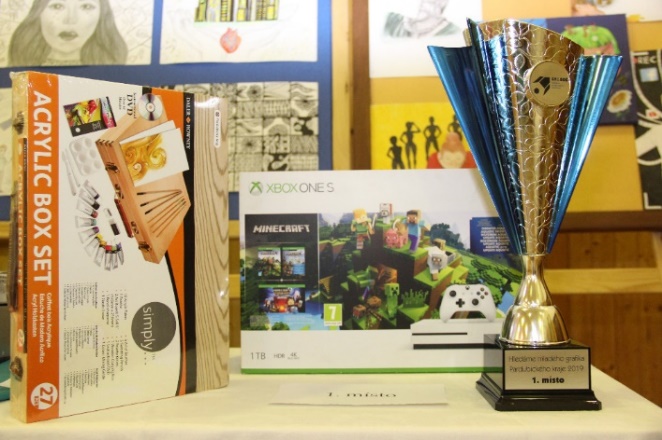 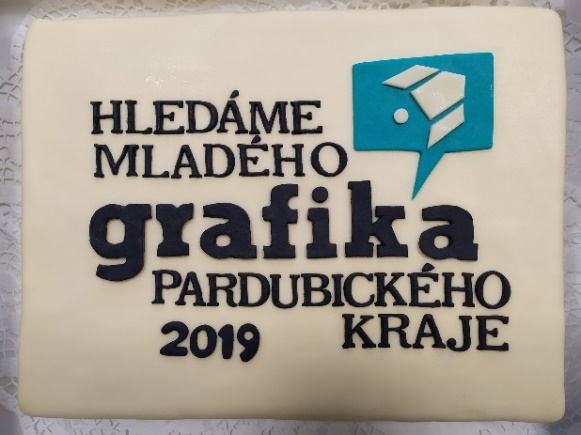 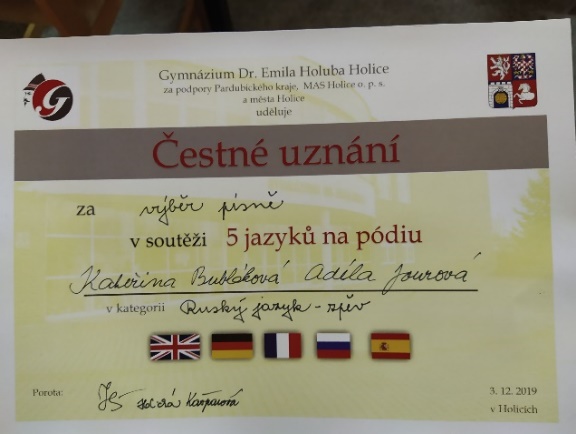 Sportovní akce 1. stupeňFlorbal – ukázková lekce spojená s náborem nových členů (9. 9. 2019)Cyklozávody „Hledá se vítěz“ Choceň, Sruby – lesní cesta „Formanka“ (18. 9. 2019)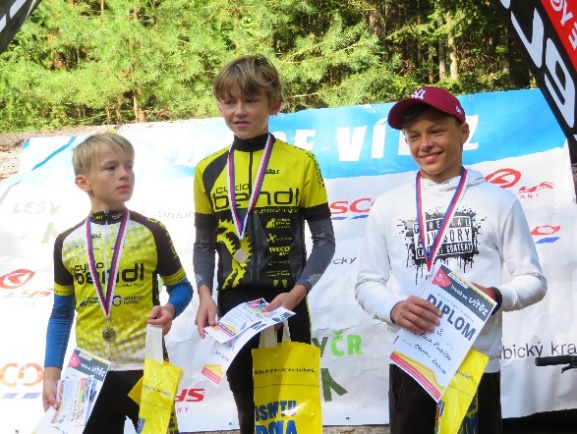 Bruslení - Choceň (7. 11. 2019)  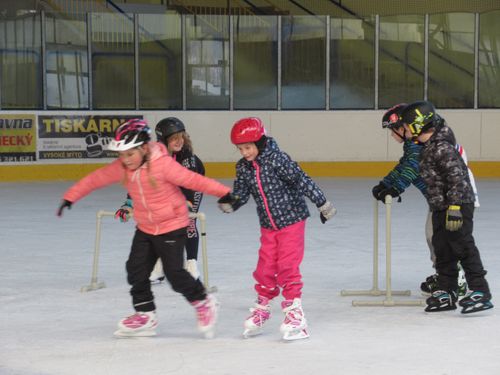 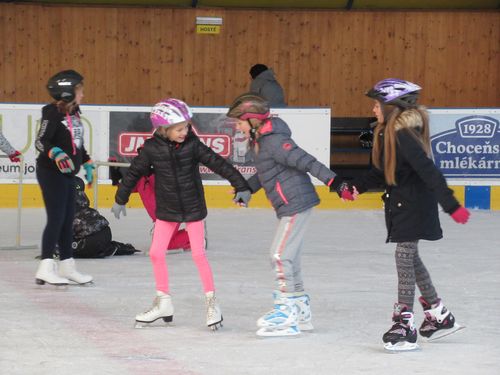 LVVZ  - 1. běh: 6. 1. – 10. 1. 2020                        - 2. běh: 27. 1. –31. 1. 2020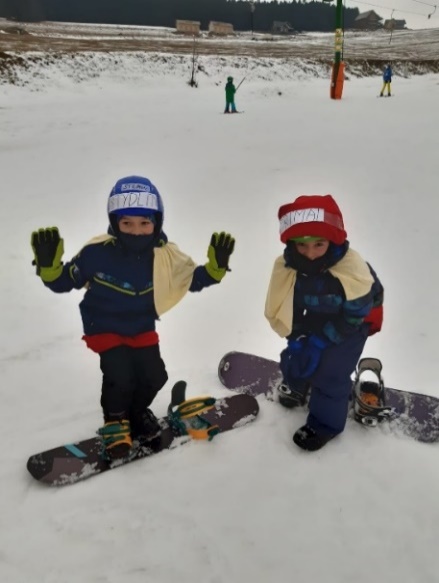 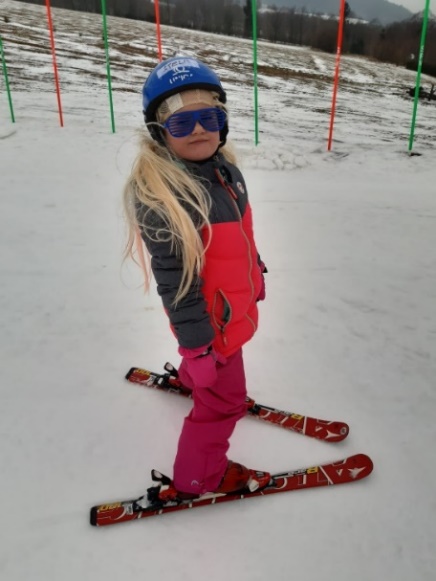 ČEPS cup 2019/2020 - florbal - okresní kolo (15. 11. 2019) – 2. místo
                                                   - krajské finále (14. 1. 2020) – 2. místo
                                       
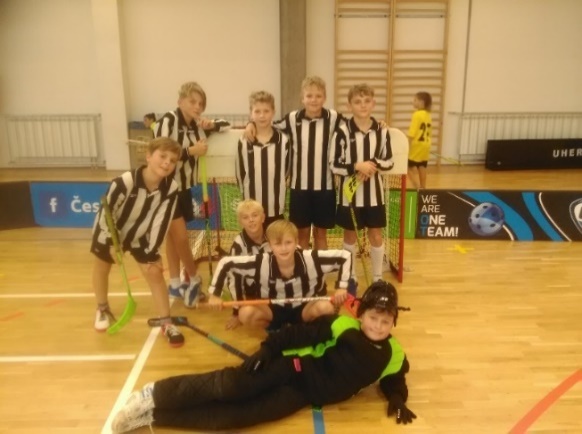 Florbal AŠSK – okresní finále (5. 3. 2020) 3. místo    Přehazovaná AŠSK – okresní kolo (4. 3. 2020)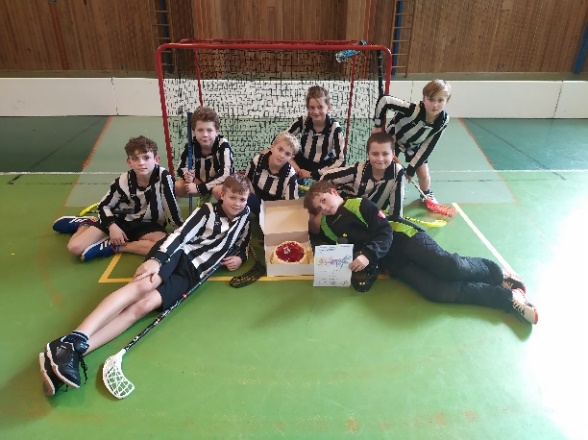 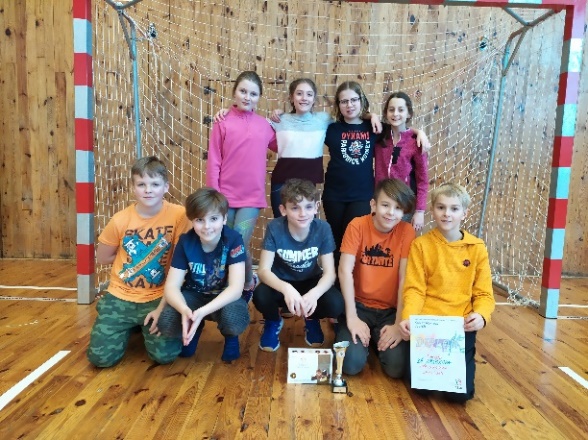 Plavecký kurz – Plavecká škola AQUASPORT 
                         - celý kurz proběhl pouze v některých ročnících (0. A, 2. A, 2. C, 4. A, 4.C)                         - část kurzu (3lekce) od 18. 2. 2020 (1. B, 1.C, 2. B, 3. B, 3. C, 4. B)
                         - část kurzu (2lekce) od 24. 2. 2020 (1. A, 3. A, 5. ABC)

sportovní akce 2. stupeňcyklistický partyzán – účast 17 žáků s výsledkem 3 x 1. místo, 3 x 2. místo, 1 x 3. místopřespolní běh – účast 14 žáků – první místo obsadili naši chlapci – v mladší i starší kategoriiokrskové kolo v minifotbalu mladších žáků – 9 žáků, 3. místopořadatelství okrskového kola v minifotbalu starších žáků – 10 žáků, 2. místookresní kolo v plavání – 3 družstva plavců – vítězství patřilo starším žákům, mladší žáci a starší dívky obsadili 2. místapořadatelství okrskového kola florbalu pro starší žákyně – 3. místookrskové kolo ve florbalu pro starší žáky – 1. místo – postup do okresního kola. Zde 3. místo.krajské kolo v plavání – 2. místookrskové kolo ve florbalu mladší žáci – 3. místoÚčast na sportovním turnaji pro 9. ročníky – pořádala ISŠT Vysoké Mýtovánoční turnaj pro žáky 6. a 7. tříd – školní aktivita, která má již mnohaletou tradiciLVVZ v Čenkovicích – 2 běhy: 13.—18. 1. a 18. - 23. 1. 2020měření výkonů OVOVRozloučení se sportovci 9. tříd
Cyklistický kurz 8. ročníků byl z důvodu přerušení výuky zrušen


   
             krajské kolo v plavání                                                           okresní kolo ve florbalu
                  
 přespolní běh v Letohradu                          cyklistické závody


Zájmové útvary 2019/2020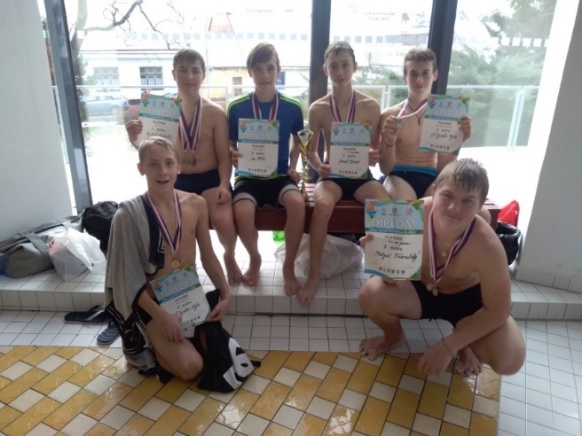 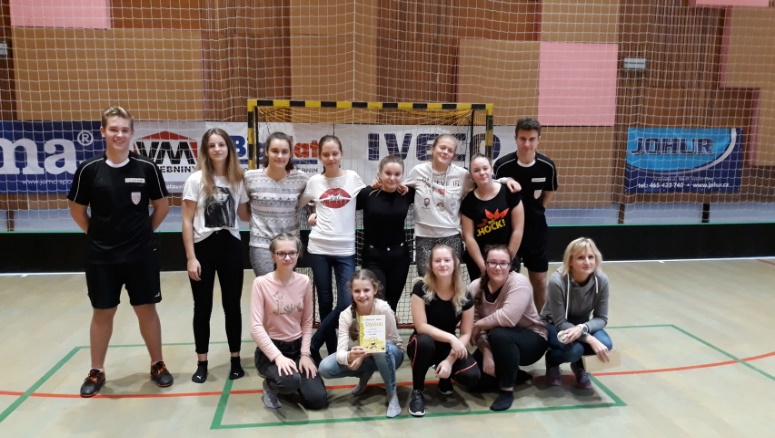 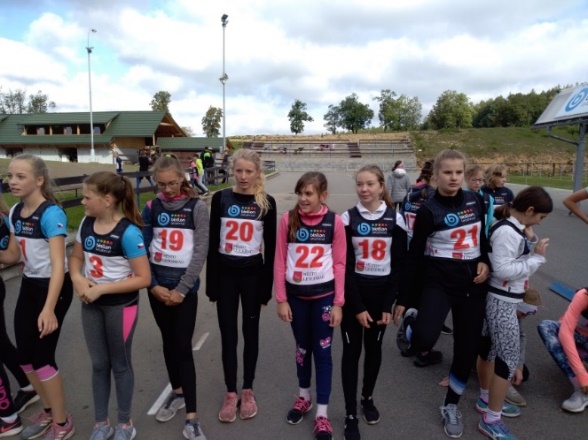 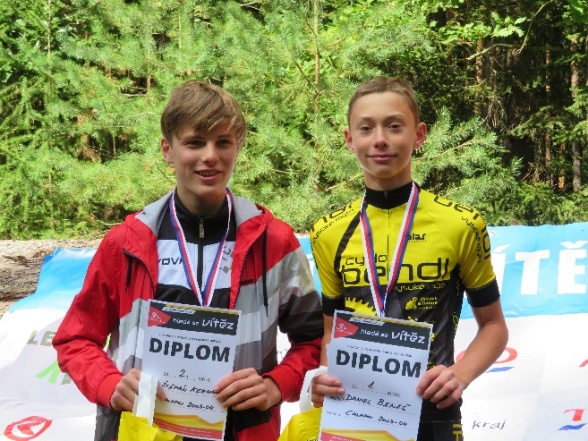 Akce pro předškolákyPředvánoční setkání s předškoláky - 11. a 12. 12. 2019 Tradičně žáci 5. ročníků prováděli předškoláky budovami I. stupně, společně nahlédli do výuky a na závěr se všichni sešli ve školní jídelně, kde žáci 4. ročníků předvedli krátké vánoční pásmo písniček. Každý budoucí prvňáček si odnášel malý dárek a tradiční propagační knížečku o škole s pozvánkou k zápisu do první třídy. Setkání bylo velice příjemné nejen díky předvánoční atmosféře.           
         Páťáci se starali o předškoláky                                  Vánoční pásmo ve školní jídelně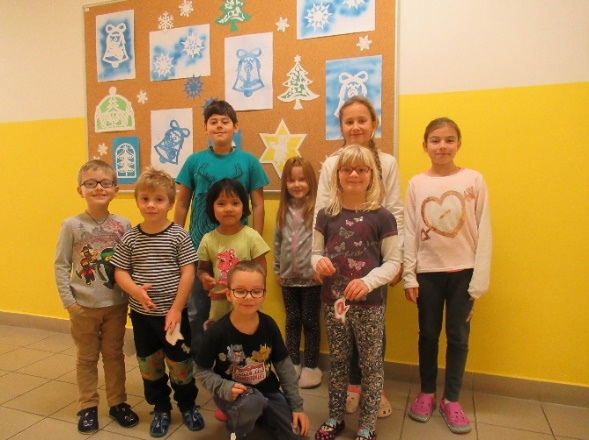 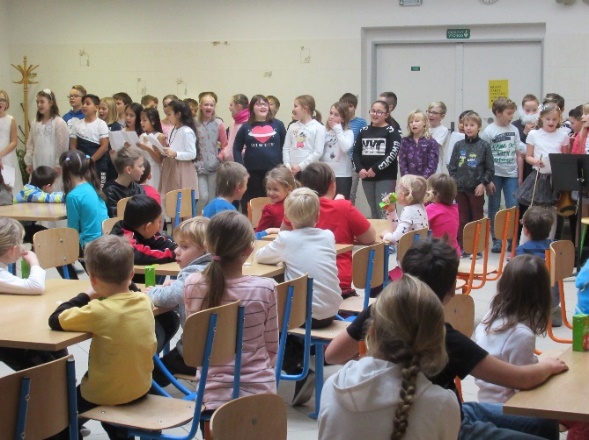 Návštěva předškoláků v 1. třídách – 26. 2. 2020 – pobyt předškoláků ve výuce prvních ročníků. Předškoláci nejen potichoučku sledovali výuku, ale posléze je naše paní učitelky zapojily i do činností s našimi prvňáky.Sportovní dny pro děti MŠ – plánovány na 20. + 21. 5. 2020 z důvodu karantény neproběhly.
Škola nanečisto - Tento projekt byl opět rozplánovaný na 5 setkání, ovšem díky karanténě proběhla jen tři setkání. Děti se hravou formou připravují na školní prostředí, odlišný způsob práce a především, se zbavují obav z něčeho nového a neznámého. Děti měly opět možnost seznámit se s některými pedagogy, vychovateli ŠD a třeba i se svými budoucími spolužáky. Akce probíhala vždy ve čtvrtek od 15.30 hod. do 16.45 hod. Název a zaměření jednotlivých setkání:                Krteček a pohádka (10. 10. 2019)                 Krteček a angličtina (28. 11. 2019)                Krteček a tělocvik (23. 1. 2020)                              Krteček předškolák (26. 3. 2020)                Krteček a pastelka (28. 5. 2020)Bohužel tentokrát děti nedostaly tradiční Krtečkovo vysvědčení s velkou jedničkou.     
 Předškoláci při plnění úkolů                         Postřehové hry s předškoláky

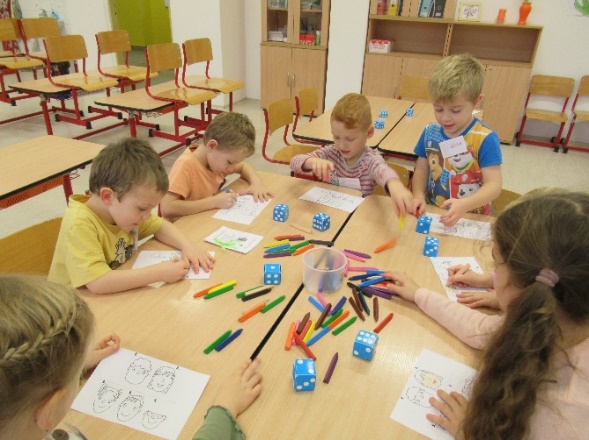 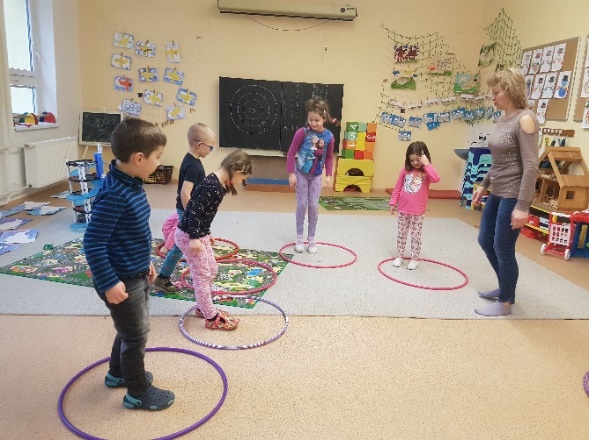 Divadelní představení 1. stupeň – některá představení byla zrušena, do zavření školy proběhla následující:    1. 10. 2019 – Trapas nepřežiju, aneb ten řízek si nedávej …………………………………..5. roč.8. 10. 2019 – Hudební divadlo dětem – Naše písnička, aneb postavím si domeček .. … 0. – 5. roč.
5. 11. 2019 – Velká dobrodružství malého brouka – Divadlo za 2 …………………………0. A
11. 11. 2019 – Muzikoterapie (bubnování) 5 hodinových lekcí………………………….… 0. A
14. 11. 2019 – koncert violoncello a klavír Mikael Ericsson a Daniel Jun V ZUŠ ………… 5. roč.2. 12. 2019 – Vánoční čas – Loutkoherecká skupina Loudadlo……………………………..0. A
6. 12. 2019 – Bubny do škol – Tokhi ……………………………………………………0. – 5. roč.
17. 2. 2020 – Revue z kufru – Loutkové divadlo Narcis Praha………………………….0. – 5. roč.

Divadelní a hudební představení 2. stupeň
1. 10. 2019 - Trapas nepřežiju, aneb Ten řízek nezvedej – o pravidlech slušnosti a etiky
31. 10. 2019 – Bilý tesák – divadlo HK – 7. třídy
8. 11. 2019 – Lakomec – divadlo HK – 9. třídy
14. 11. 2019 – výchovný koncert v ZUŠ – violoncello a klavír – jako host p. Ericsson – švédský rodák a vítěz soutěže Pražské jaro – zazněly i filmové melodie
4. 12. 2019 – představení skupiny Pernštejni – Leonardo da Vinci, interaktivní program
20. 12. 2019 – předvánoční setkání v kostele sv. Vavřince, ukázka hry na varhany, společný zpěv koled
3. 2. 2020 – Rusalka – Národní divadlo – 9. třídy
25. 2. 2020 – Divadelní učebnice – Divadélko pro školy HK
6. 3. 2020 – V síti – promítání filmu s komentářem pro žáky

23. 10. 2019 – Harold a Maud – Vinohradské divadlo – zájezd pro pedagogický sbor


Besedy, exkurze a výchovné programyPojďte si hrát – soutěže a hry na náměstí (6. 9. 2019)Sázení stromů u řeky Loučné – 2. roč. (6. 9. 2019)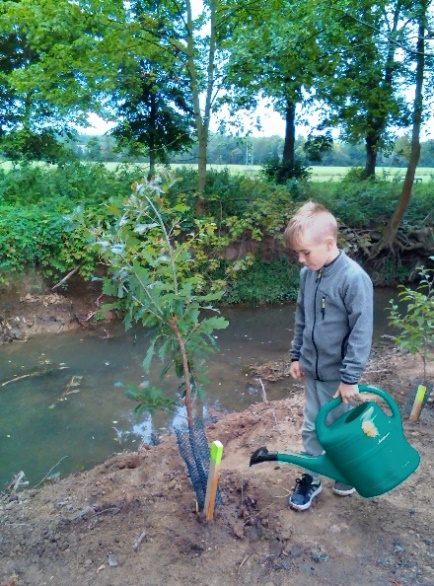 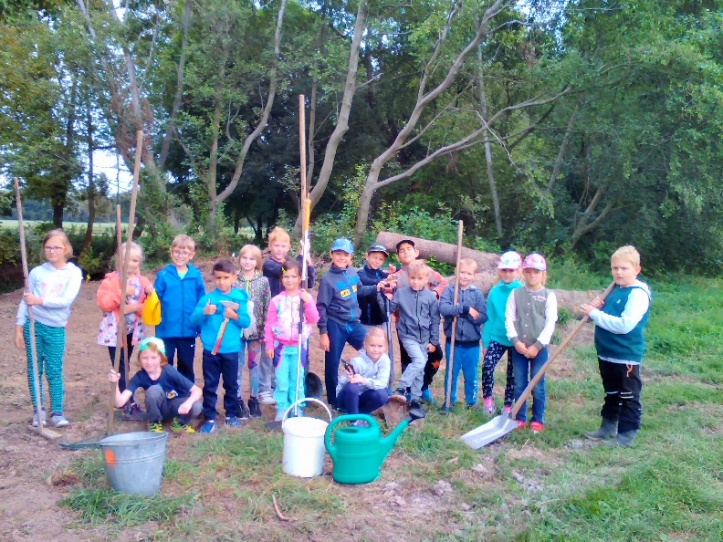 Světový den první pomoci – náměstí (10. 9. 2019)Celonárodní sbírka „Světluška“ – organizace sbírky na pomoc nevidomým lidem – vybráno 13 935,- Kč             
         (13. 9. 2019)            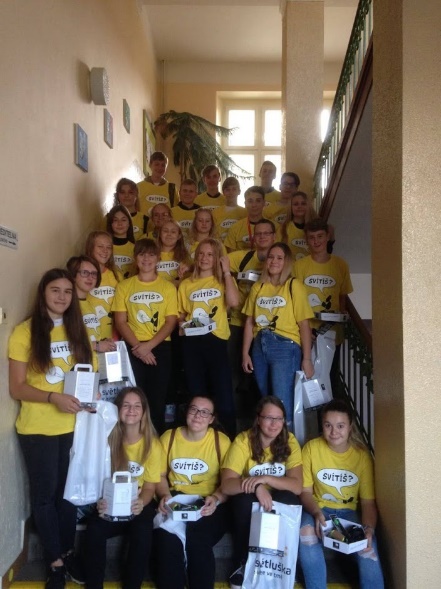 Exkurze Liberec (18. 9., 19. 9.) – 8. ročníky, 7. BExkurze Mělník, Říp, Terezín (26. - 27. 9.) – 9. BC
                                    
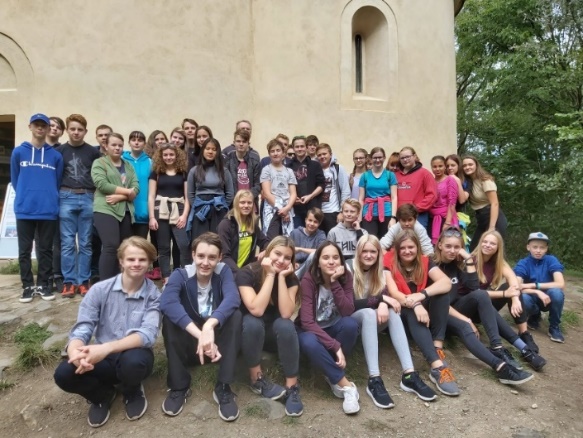 Vitamínový den – přednáška spojená s ochutnávkou (30. 9. 2019)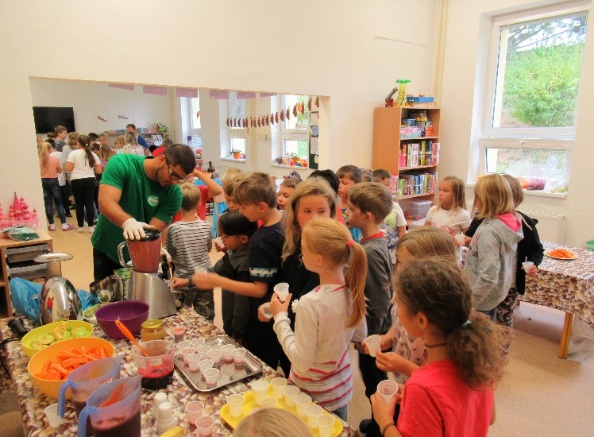 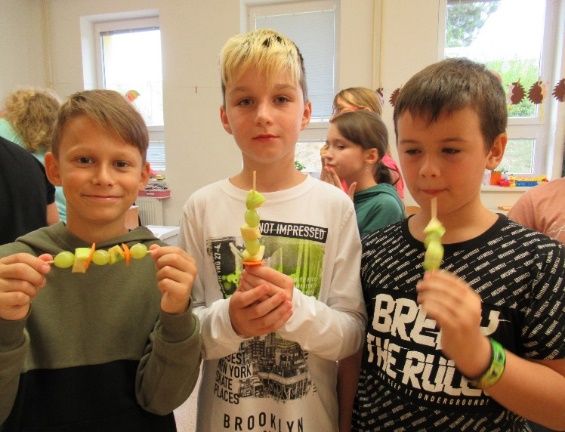 Adaptační kurzy: 6. D 16. - 17. 9., 6. C 30. 9. - 1. 10., 6. A 9. - 10. 10., 6. B 21. - 22. 10.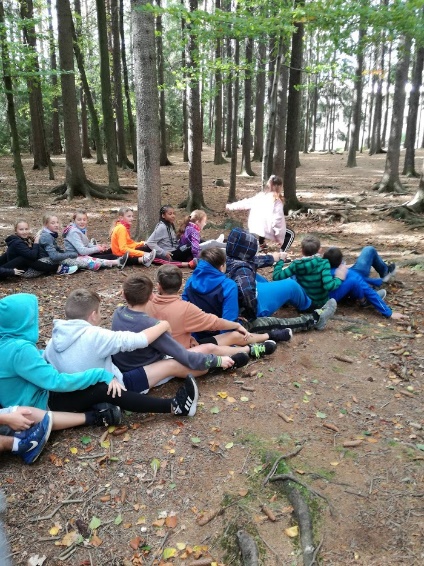 Beseda pro dívky 7. tříd (16. 10. 2019)Hvězdárna a planetárium v Hradci Králové (21. 10. 2019) 5. ročníky EU Letem světem - Eurocentrum Pardubice – (22. 10. 2019) přednáška pro 4. a 5. roč.Krabice od bot – dobrovolná akce (13. 11. – 6. 12. 2019) – vybráno 160 dárků – rozděleno pro Dětský domov Holice, Azylový dům Vysoké Mýto, Dětský domov v Dolní Čermné                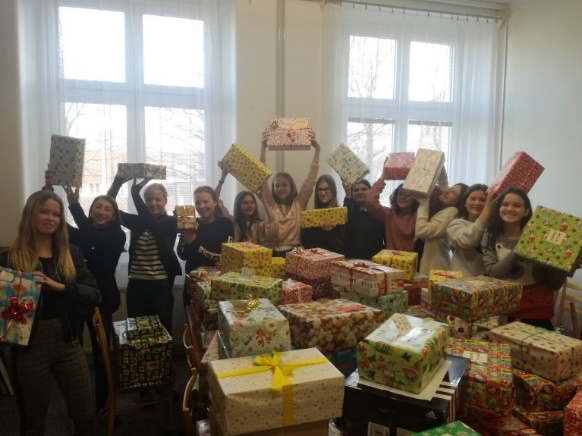 Preventivní program ACET – besedy pro všechny třídy druhého stupně (24. 10. - 13. 12. 2019)Beseda o EU – pracovnice pardubického Eurocentra (7. 11. 2019)Exkurze Osvětim, Březinka – zájemci z 8. a 9. tříd – velmi působivá exkurze (14. 11. 2019)Beseda k volbě povolání – Úřad práce (19. 11. + 22. 11. 2019)exkurze VČ Muzeum Pardubice – 7. C (21. 11. 2019) – téma „Osobnosti Pardubic“návštěva Muzea Vysoké Mýto – program „Než přišla svoboda“ – 6. C (21. 11. 2019)návštěva výstavy ke stejnému tématu na náměstí – průběžně návštěva archivu Paměť národa – účastníci projektu (28. 11. 2019), nahrávání v rozhlasovém studiu HK (8. + 15. 1. 2020), vyhlášení výsledků projektu „Paměť národa“ v divadle (4. 2. 2020)exkurze Praha – 8. A (5. 12. 2019)
                                                                 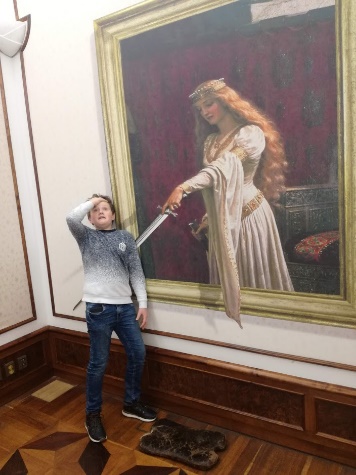 Červená stužka – sbírková akce na podporu boje s nemocí AIDS – vybrána částka 5 321,- Kč (6. 12. 2019)interaktivní výstava „Barevný svět“ – Regionální muzeum Vysoké Mýto – 6. třídykomunitní program v 8. B p. psycholožka Šedivá (27. 2. 2020)výchovně vzdělávací program Svět kolem nás – „Čína“ (27. 2. 2020)exkurze Praha – Dům světla – 9. C (2. 3. 2020)Slabikáře prvňákům – žáci 5. ročníku předali Slabikáře dětem 1. tříd. Páťáci nejprve prvňáčkům 
přečetli příběh, potom jim pomohli splnit úkoly a za správnost si mohli malí školáčci vybarvit 
zlatý klíč, který jim otevřel svět písmenek a příběhů ve Slabikáři. (21. 11. 2019)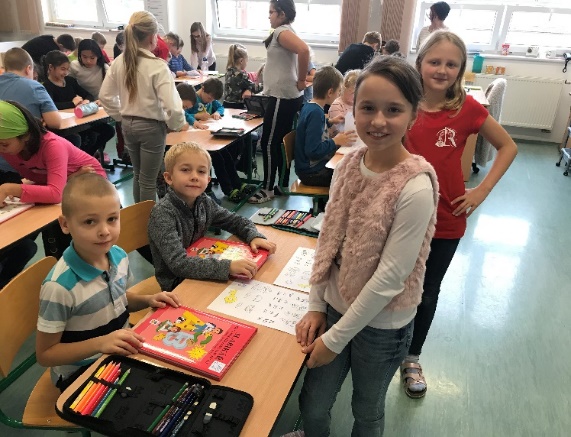 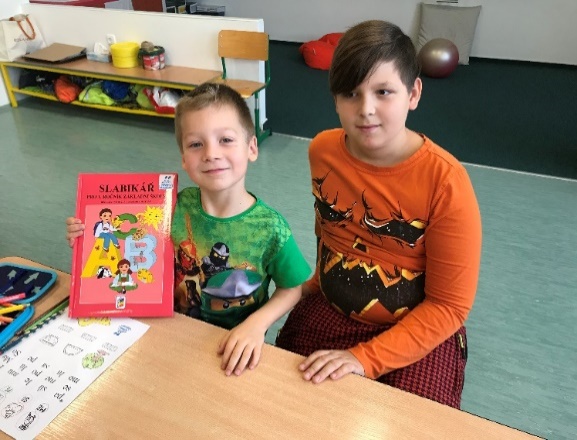 GEOMAG - dětmi velice oblíbená akce 
                    - magnetická stavebnice na cestách (16. – 20. 12. 2019) všechny roč. I. stupně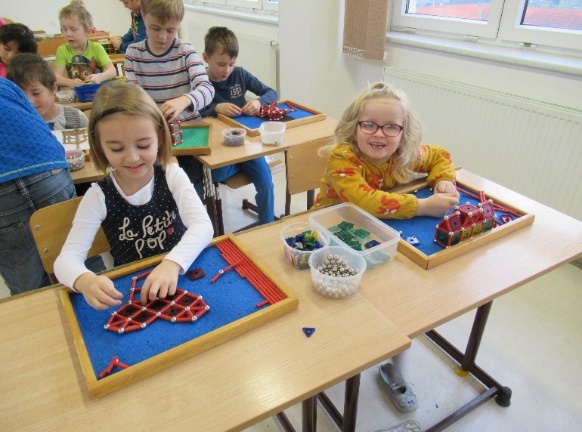 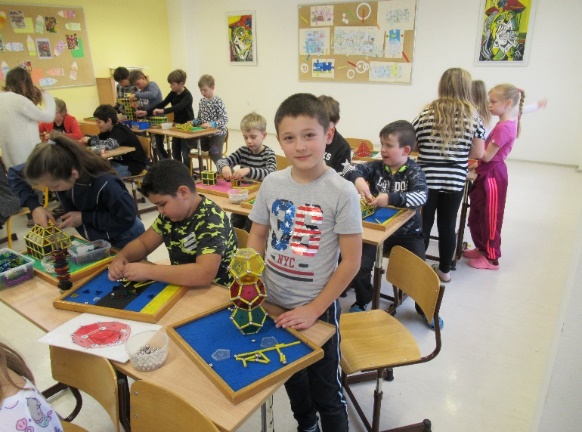 Vánoce v zemích EU - Eurocentrum Pardubice – (29. 11. 2019)přednáška pro 4. a 5. roč.Vida park Brno – exkurze 4. roč. (23. 1. 2020)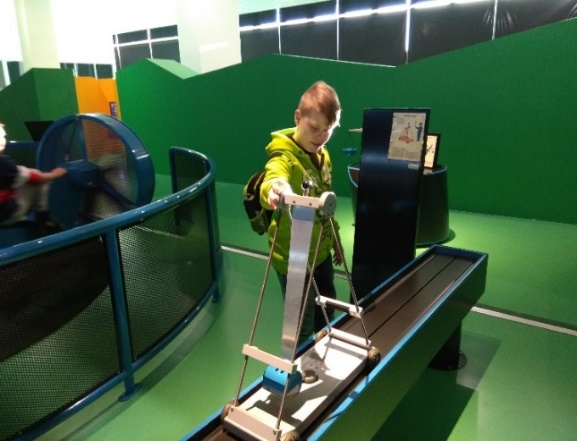 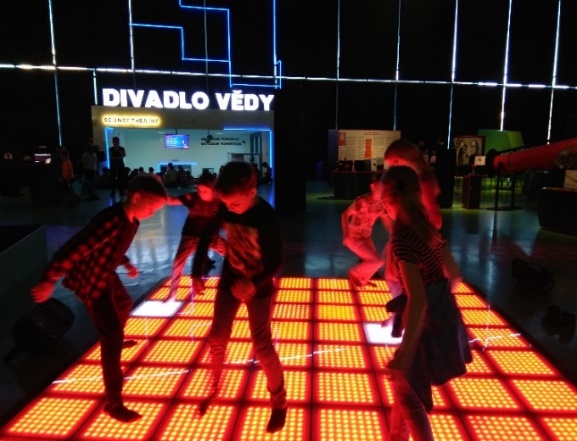 Přírodní zahrada – ekologicko-výchovný program 4. roč. MěÚ VM (4. + 5. 2. 2020)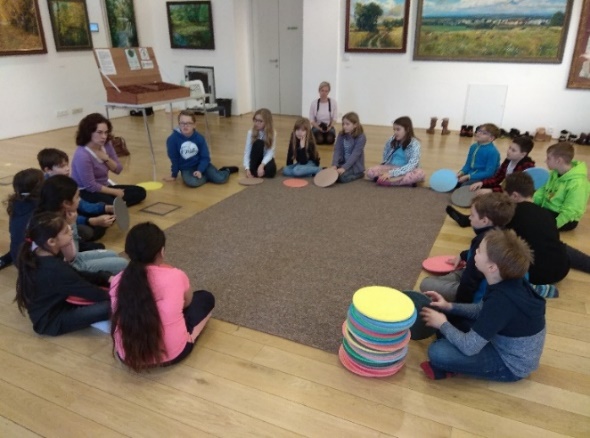 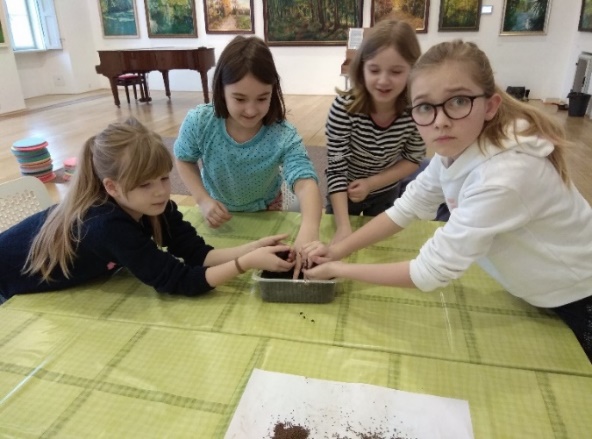 Zimní královna – procházka městem s plněním úkolů (11. 1. 2020), akce pro rodiče a dětiHasičský záchranný sbor Vysoké Mýto - beseda pro 4. roč. (18. 2. + 20. 2. 2020)    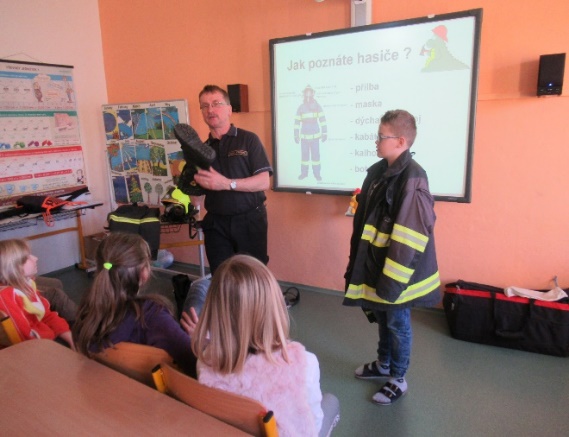 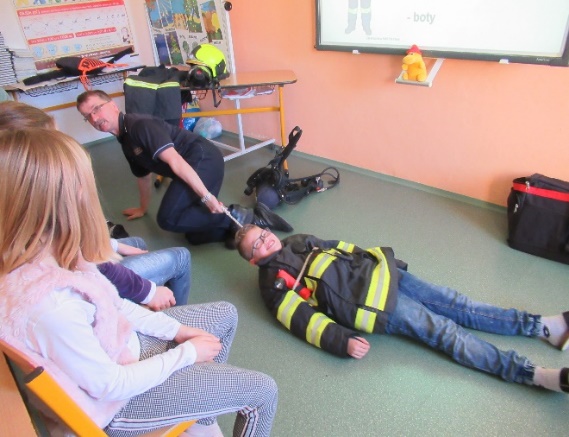 Mě Knihovna  – besedy pro žáky proběhly pouze sporadicky v 1. pololetí
                          - zápis nových členů + beseda pro 2. roč. plánovaná na duben 2020 odložena na záříDopravní výchova  AK Karosa Vysoké Mýto
- teoretická část p. Vokál (11., 14., 15., 18., 19., 21. 11. 2019)) 4. + 5. roč. 
- praktická část Autodrom na dopravním hřišti se na jaře neuskutečnila (karanténa) Muzeum, městská galerie, výstavy průběžně dle okamžité nabídky všechny ročníky v 1. pol.KMČ + KKF - podpora čtenářské gramotnosti (objednávky 5x ročně)
                        - jsme členy Klubu mladých čtenářů Albatros + Knižního klubu Fragment + Dětský 
                          klub GradaČteme si (projekt přednesového čtení 7. ročníků) -  J. Verne „Dva roky prázdnin“Další tradiční akceDen první pomoci – vysokomýtské náměstí (11. 9. 2019) – všechny ročníky Fotografování - vánoční přání, kalendáře (11. 12. 2019)
                         - třídních kolektivů (30. 6. 2020) 
Schůzka rodičů – 1. roč. (3. 10. 2019), přípravná třída (15. 10. 2019)                           - budoucí 1. roč., přípravná třída (28. 4. 2020)
                           - 6. ročník (25. 9. 2019)
                           - všechny ročníky – třídní schůzky 7. + 11. 11. 2019
                           - vycházející žáci a jejich rodiče - třídní schůzky k volbě povolání (16. a 23. říjen 2019)Sběr starého papíru (4. 11. – 8. 11. 2019)Sběr pomerančové kůry (25. 6. 2020) a hliníku (uskladněn na příští rok)Sběr kaštanů (září – říjen 2019) Vánoční výtvarné dílny ŠD (27. + 28. 11. 2019)Čertování v tělocvičně (5. 12. 2019) – čerti i andělé jsou vždy žáky 9. tříd
                                      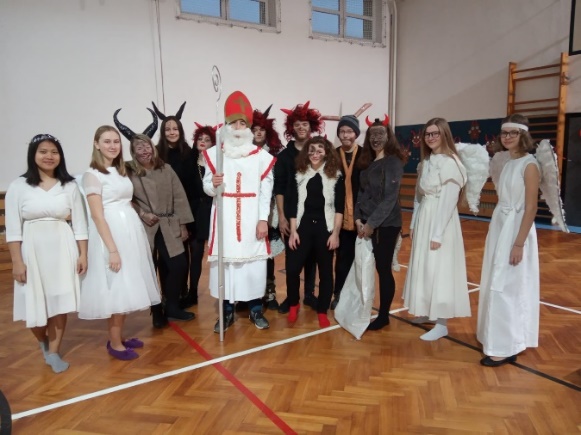 Ledax - vánoční pásmo 4. roč. (18. 12. 2019)Předvánoční setkání s dětmi MŠ (11. 12. + 12. 12. 2019)Vánoční koledy – společné zpívání ve školní jídelně (20. 12. 2019)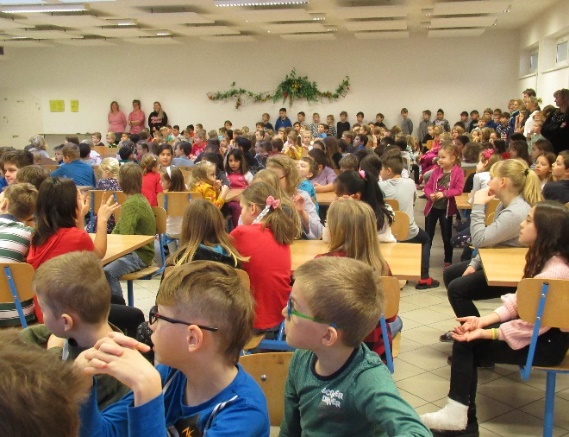 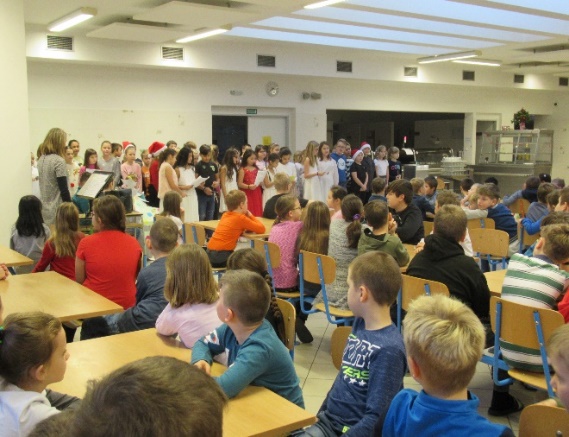 Vánoční besídky pro rodiče v jednotlivých třídách individuálně (16. – 19. 12. 2019) Ovoce do škol + dotované mléčné výrobky (1x za 14 dní) na obou stupních školyVýchovně vzdělávací akce a programy ŠD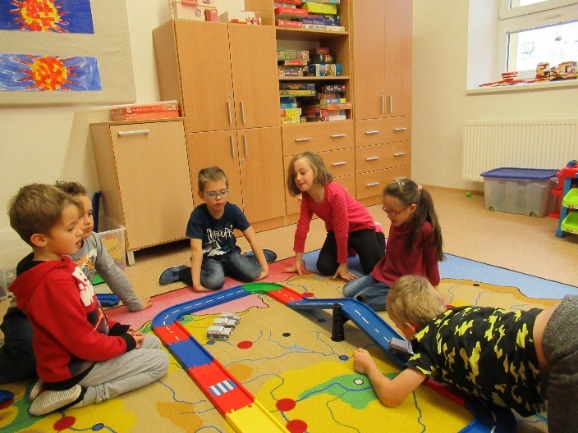 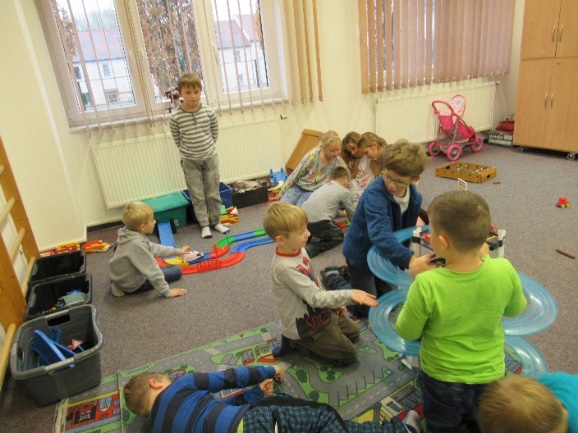 Září - aktuální výzdoba školy k začátku šk. rokuŘíjen - sobotní výlet – Holice – pěší túra, Muzeum E. Holuba                                   36 žáků           - poznáváme naše město – výstavka prací v hale školyListopad  - Vánoční výtvarné dílny  (27.- 28.11. 2019)                                             165 žáků                - celodružinová soutěž ,,Kámen, nůžky, papír“Prosinec - soutěže pro MŠ ve spolupráci s třídami (11.-12. 12. 21019)                    - Vánoční zpívání s Dádou (18.12. 2019)                                         126 žáků                 - Daruj anděla (výrobky pro své blízké)Leden - školní karneval – výroba a aranžování dekorace            -  kino ,,Tojstory“ (24.1.  2020)                                                             138 žáků            - Papírohrátky (skládané výrobky)Únor - kino ,, Ovečka Shon – Farmagedon (28.2. 2020)                                       132 žáků    Další plánované akce (kina, loutkové divadlo, zábavné odpoledne s opékáním buřtů,…    nemohly být uskutečněny vzhledem k uzavření školy (karanténa).         
  Sobotní výlet ŠD do Holic byl prima, i když sluníčko se ten den vůbec neukázalo

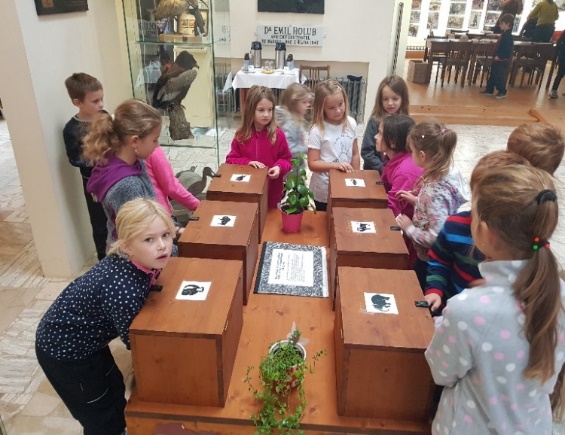 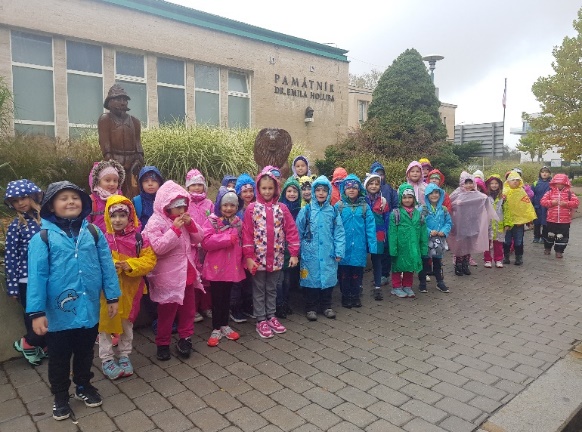              Studenti na praxiMichaela Nešporová – 11. 10. 2020 hospitace (náslechy) 5 vyučovacích hodin (1. C, 2. A, 3. A, 4. C, 5. C)Tereza Kašparová – ŠD I. (14. – 18. 10., 18. – 22. 11. 2019)Sára Andrlová – ŠD II. (11. – 22. 11. 2019, 17. – 21. 2. 2020))Od 11. 3. 2020 dle nařízení vlády ČR do odvolání (24. 5. 2020) ZŠ uzavřena
                                                 
Uzavření bylo neočekávané – ze dne na den. Žákům bylo oznámeno rozhlasem a zápisem do žákovských knížek.
Návrat do školy byl odstupňován – nejprve se vrátili žáci prvního stupně - od 25. 5. ve skupinách po 15 žácích, ostatní pokračovali v distanční výuce. 
Žákům 9. tříd byla umožněna příprava na přijímací zkoušky. Z 3 devátých tříd byly vytvořeny 4 skupiny po 15 žácích. Jejich výuka probíhala od 25. 5. do 5. 6. 2020 a byla zaměřena na procvičování učiva v matematice a českém jazyce.
Od 8. 6. byl umožněn vstup do školy taky žákům 2. stupně, opět ve skupinách po 15 žácích, ostatní pokračovali v distanční výuce.
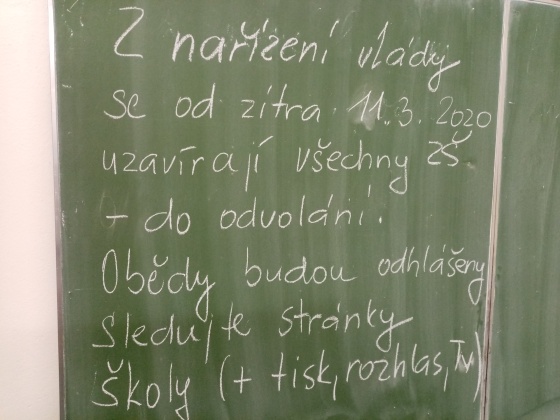 f) prevence sociálně patologických jevů
Na prvním stupni proběhly :
besedy se členy Hasičského záchranného sborudopravní výchova – proběhla pouze teoretická částve všech třídách proběhl program o zdravé výživě v rámci projektu „Ovoce do škol“.Preventivní programy 2. stupně: 
6.r.: Šikana, Kouření7.r.: Nenechat se podvést, Netolismus8.r.: Sex a pohlavní choroby9.r.: Hrdinství, Náboženství a sektyI v tomto školním roce se škola zúčastnila celorepublikových sbírek:
„Světluška“ /září 2019/ 
„Červená stužka“ /prosinec 2019/Využíván byl Program KOMPLEX /Česká asociace školních metodiků prevence /klima třídy, šikana, rizikové oblasti u dospívajících a dotazníkové šetření: Drogy trochu jinakVe školním roce 2019/2020 se škola zapojila do projektu nadace VIA. Výtěžek ze Dne matek a z vánoční besídky, která se konala v prosinci 2019, byl věnován Azylovému domu ve Vysokém Mýtě.g) DVPP                 
                        Kurz zdravotníka zotavovacích akcí                                  školení v MS Teams
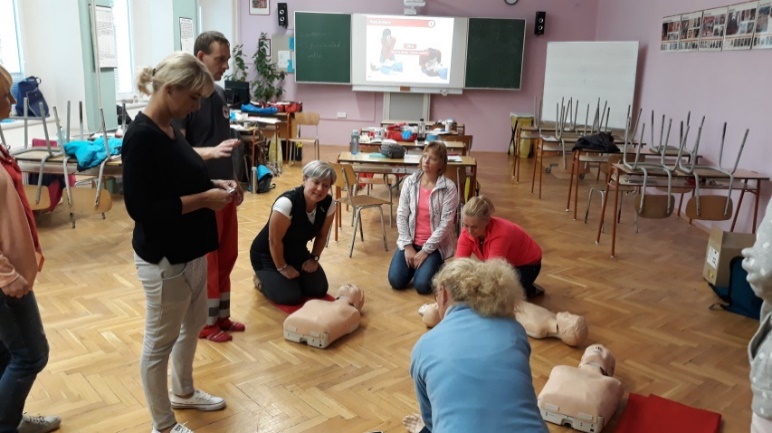 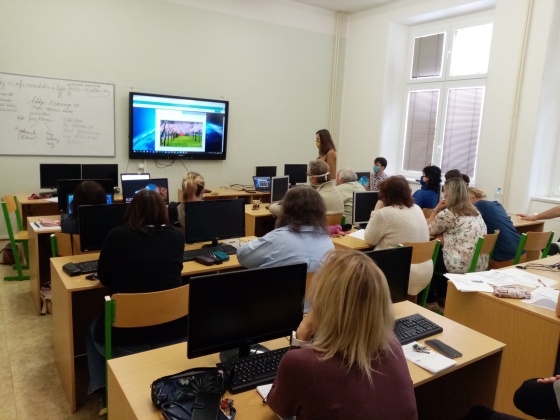 Na měsíc duben bylo plánováno školení celého pedagogického sboru v ICT. Přesunuto bylo na listopad 2020.
V měsíci květnu byli pedagogové druhého stupně všichni během dvou seminářů proškoleni v práci s aplikací MS Teams. 
h) aktivity a prezentace školy na veřejnostiaktualizace školních webových stránek – práce na změnách  pravidelné měsíční příspěvky do městského zpravodajedny otevřených dveří – naplánovány byly: 7. 10., 5. 11., 22. 1., 5. 3., 24. 4., 
přičemž poslední DOD se z důvodu karantény neuskutečnil. Během roku je rodičům žáků 
1. stupně nabízena možnost vidět své dítě při výuce kdykoliv v náhradním termínu, po domluvě s třídním učitelem. Tuto možnost rodiče v případě potřeby využívají. Stejně tak i oddělení předškoláků vysokomýtských MŠ.předvánoční setkání s předškolákypropagace školy v MŠsportovní dny pro MŠškola nanečistopředvánoční výtvarné dílny pro rodiče a dětiKarneval (19. 1. 2020) – „Rumcajs, Manka a Cipísek“putování za Zimní královnou – sobotní akce pro děti a rodiče spojená s přípravou krmení pro ptáčky, sbírání indicií pro rozšifrování jména Zimní královny – účast předčila očekávání
                                              
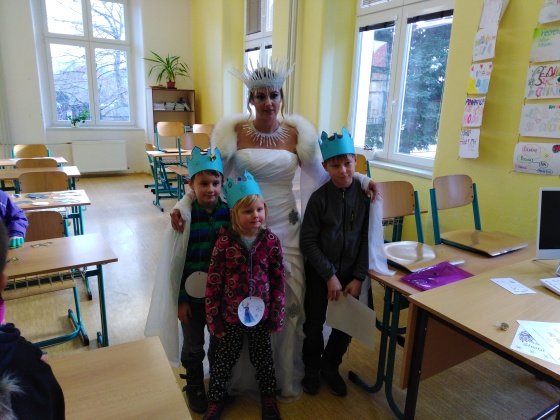 vystoupení Hudebního semináře -  hudební seminář před vánoci absolvoval tato vystoupení: 3. 12. seniorům naší školy 10. 12. v Naději Vysoké Mýto 11. 12. vánoční koncert ve škole spojený s nadací Via – spojený s jarmarkem - 18. 12. v LDN Vysoké Mýto  20. 12. závěrečné vystoupení pro školu v kostele sv. Vavřince - výtěžek věnován obyvatelům azylového domu ve Vysokém Mýtě       
           vánoční jarmark                                                vystoupení HS pro seniory
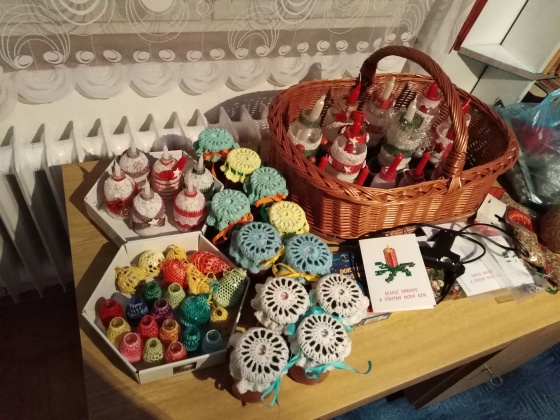 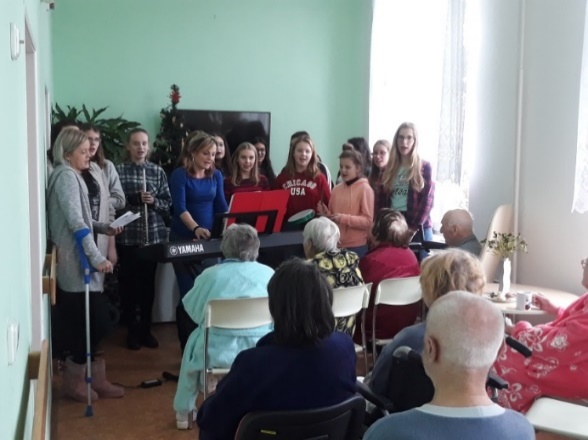 besídky pro rodičesbírkové akce                                     akce a ukázkové hodiny jednotlivých tříd pro rodičebeseda pro rodiče s odborníkem – téma kyberšikana (25. 11. 2019)volejbalový turnaj pro přátele školy a veřejnost – první prázdninový víkendi) výsledky inspekční činnosti
Ve školním roce 2019/2020 neprobíhalo ve škole žádné šetření ČŠI. 
Škola byla dotazována telefonicky v období distanční výuky na podmínky a průběh tohoto způsobu vzdělávání.
Během roku vedení školy vyplňovalo různé dotazníky:
Dotazníky k projektu „Strategie a plánování“Dotazníky různých institucí a studentů
j) hospodaření školy
           Hospodaření školy je v souladu se všemi předpisy, které ekonomickou činnost školy upravují. Pravidelně probíhá ve škole finanční audit, který provádí auditorka městského úřadu. 
Všechny prostředky zřizovatele jsou vynakládány účelně. 

Mnohé práce probíhaly již během jarních prázdnin a doby, kdy byla škola z důvodu karantény uzavřena. Jednalo se o obklady chodby v přízemí staré budovy prvního stupně, které mají posloužit kromě estetického účelu také sanaci vlhkosti v těchto prostorách.
Následovala celková rekonstrukce sprch a toalet u tělocvičny prvního stupně. I zde probíhala sanace vlhkosti injektáží v nářaďovně. Nové prostředí bude sloužit nejen žákům pro výuku tělesné výchovy, ale také veřejnosti, která si tělocvičnu pronajímá.
Na druhém stupni proběhly výměny tabulí s interaktivními dataprojektory ve 2 třídách, na schodiště přibyly výukové polepy, na stěně jedné z chodeb se objevily ručně stříkané mapy – Evropa a ČR.
Do učeben HV a VV byly zakoupeny výukové mapy, z nichž některé se objevují i na chodbách přilehlých k těmto učebnám.
Další opravy a úpravy ve škole se týkaly výměny osvětlení v několika třídách.Každoročně probíhá výmalba učeben a chodeb dle stanovených priorit. 
Na obou stupních školy byly prováděny práce na opravách střešních žlabů a střešní krytiny.
Zřizovatel školy nechal opravit ve své režii venkovní hřiště u budovy druhého stupně školy.
V důsledku epidemiologické situace škola zakoupila stojany na dezinfekci a dezinfekční a úklidové prostředky pro potřeby školy i školní jídelny (štíty, roušky, rukavice, jednorázové ručníky, dezinfekce, jednorázové síťky na hlavu).
k) zapojení školy do rozvojových a mezinárodních programů
          Škola se v uplynulém školním roce nezapojila do žádného takového programu.

l) zapojení školy do dalšího vzdělávání v rámci celoživotního učení
          2 vyučující si dodělávají vzdělání ke splnění kvalifikačních předpokladů, 1 vyučující studuje specializační studium – koordinátor ICT.

m) projekty financované z cizích zdrojů           Škola je zapojena do projektu s názvem „Společně do budoucnosti“ – jedná se o projekt spolufinancovaný MŠMT a EU. Zahájení projektu bylo k 1.9.2019, zakončen bude k 31.8.2021.
Zapojena je jak ZŠ, tak ŠD. Celkový objem peněz na tento projekt je pro školu 2 443 464,- Kč.
V rámci tohoto projektu ve škole pracují na úvazek 0,1 školní asistentka ŠD a kariérová poradkyně, na úvazek 0,5 školní asistentka na druhém stupni školy.
Učitelé absolvují v součtu 57 osmihodinových seminářů v oblasti čtenářské a matematické gramotnosti, ICT, cizích jazyků a osobnostně sociálního rozvoje. Ve škole spolupracují učitelské tandemy, probíhalo vzdělávání v rámci CLILu, při hodinách jsou využívány tablety zakoupené z projektu, učitelé vedou čtenářské kluby a kluby zábavné logiky, probíhají projektové dny ve škole i mimo školu a mnoho vyučujících se zapojuje do doučování.
Škola si tento projekt administruje sama.
„DigiTu - DigiTam“ je další projekt. Tentokrát se jedná o partnerství se základní školou v Trutnově a dalšími 34 školami v ČR. 
Škola v rámci projektu získala pro žáky tablety, stavebnice Lego a taky 3D tiskárnu, která v době karantény posloužila k tisku štítů pro lékaře. 
V novém školním roce bude využita v odborném kroužku pro žáky naší školy. Obsluhu tiskárny, studium programů a využití v praxi si vzal za své pan učitel přírodopisu, o čemž svědčí i ukázky jeho tisků.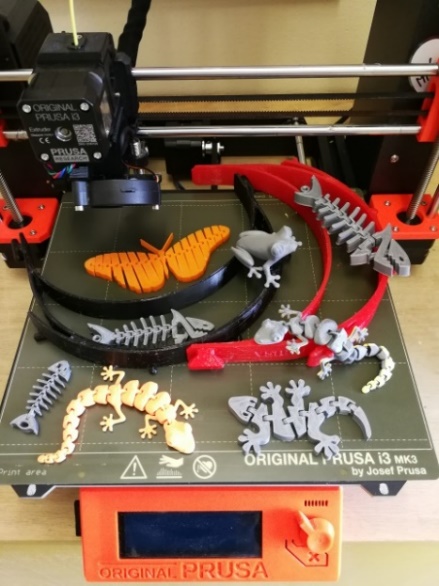 „Hrdá škola“ – je aktivita, do které se škola zapojila také. Z plánovaných akcí sice sešlo, ale stihli jsme se alespoň zaregistrovat a nakoupit si trička, tašky a mikiny s logem a názvem školy.n) spolupráce s dalšími partnery
          Ve škole pracuje odborová organizace, jejíž výbor je informován o zásadních otázkách chodu školy. 
          Dalšími partnery jsou Školská rada, která se schází dle potřeby k projednání důležitých dokumentů a Sdružení rodičů, přátel a dětí školy.
Spolupráce s jinými subjekty
1/MŠ – viz aktivity výše
2/ ISŠT VM – v rámci udržitelnosti projektu na podporu technického vzdělávání dvakrát ročně navštěvují žáci osmých tříd dílny v této škole, účastní se soutěže v odborných dovednostech.
Žáci devátých tříd realizovali část svého pracovního vyučování rovněž v dílnách této školy. Výsledkem jejich snažení byla čalouněná stolička, kterou vyráběly dívky a svícen, na jehož výrobě si chlapci vyzkoušeli práci s kovem a lakování.
3/ SŠ a VOŠ stavební – účast v soutěžích, návštěva SKILLu a programu ve škole – určeno 
žákům 9. tříd
4/ Gymnázium VM – účast vybraných žáků na Gym Jamu
5/ SŠ podnikání – účast na Veletrhu fiktivních firem
6/ OSPOD – spolupráce probíhá podle potřeb školy – individuální konzultace i návštěvy kurátora ve škole
7/ MěK a Městské muzeum – využívána je nabídka na besedy, dílny, výstavy
8/ Hasiči a Policie ČR – besedy
9/ MAS – pomoc při organizaci seminářů či účast na vzdělávání, velmi se osvědčila Akademie Libchavy,       
                  jejíž celoroční kurzy absolvovalo již několik pedagogických pracovníků
10/ mezinárodní kontakty: „Záložka do knih“- navázání kontaktu se žáky slovenských škol. Již několikátým rokem se žáci do  výroby záložek do knih zapojují a vyměňují si je s žáky z vybrané slovenské školy, které se každoročně obměňují.Návštěva z partnerského města Spišská Belá – jednalo se o výměnný pobyt žáků v termínu 8.-11 .9. 2019, které hostily obě vysokomýtské školy. Součástí návštěvy bylo přijetí na radnici, prohlídka města včetně Muzea českého karosářství, výlet do Slatiňan a Chrudimi a také závěrečná diskotéka v M Klubu, kterou od první chvíle do posledních tónů ovládla přátelská a veselá taneční atmosféra. Na konci se objevily i slzy lítosti, že tento výměnný pobyt utekl jako voda. Jarní pobyt našich žáků na oplátku na Slovensku se bohužel uskutečnit nemohl, stejně jako další naplánované výjezdy do zahraničí:zájezd do UK za Harry Potterem, který byl z důvodu pandemie přesunut na říjenzájezd po stopách Nikoly Šuhaje na Ukrajinu – přesun na květen 2021zájezd do Vídně, rovněž přesunut do dalšího školního roku        
                                        naši žáci společně se slovenskými kamarády v Chrudimi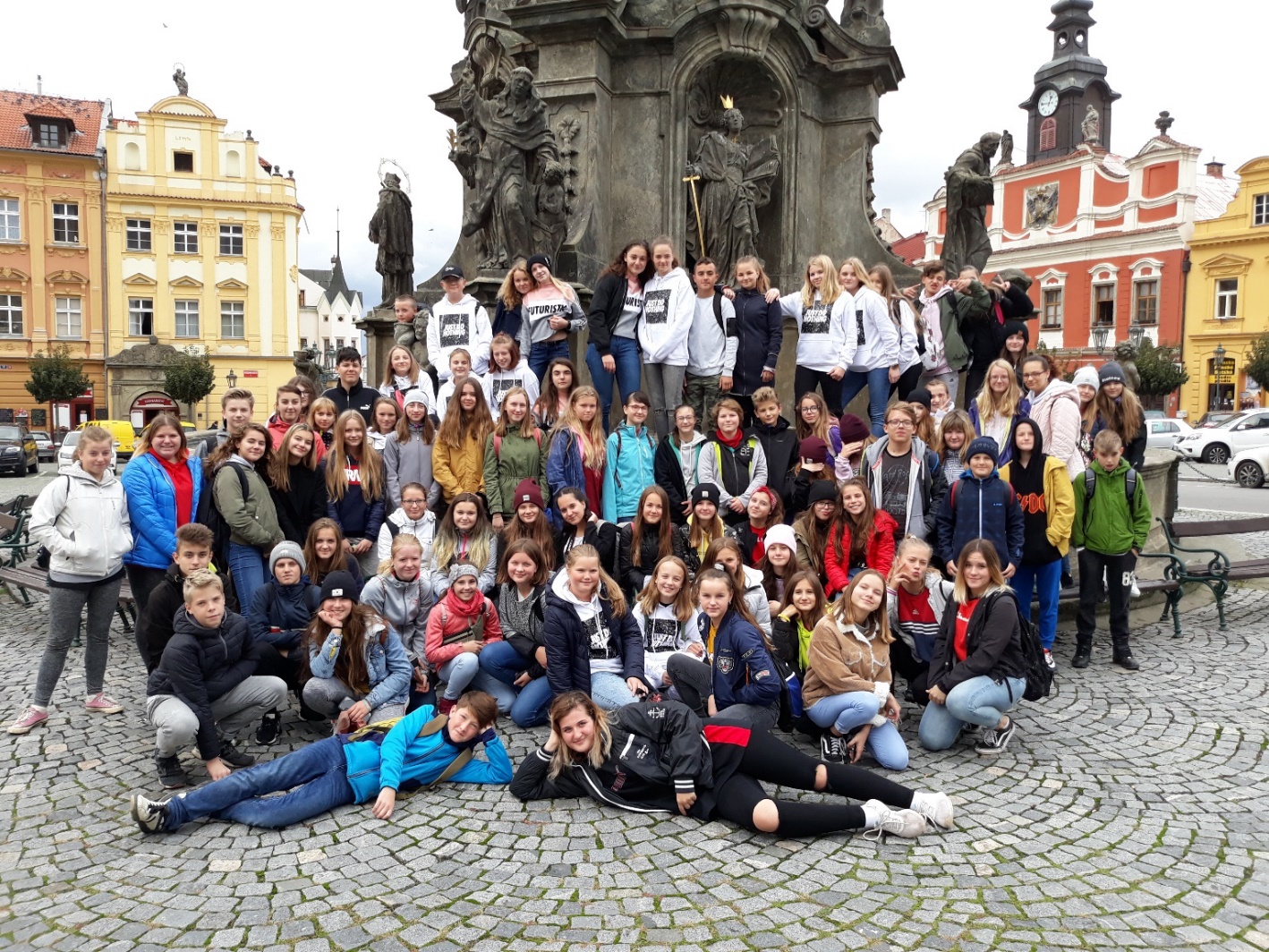 1. stupeň2. stupeňŠkolní družinaPřípravná třídaPočet tříd/oddělení151361Počet žáků33335317015Průměr na třídu/oddělení22,227,1528,315celkemučiteléVychovatelé
ŠDAsistenti pedagogaProvozní zaměstnanciŠkolní jídelnaCelkem93476151312Přepočteno84,371543,1835,2969,258,68712zapisovanízapsaníS žádostí o odkladPoprvé u zápisu644915Přicházejí po odkladu16160Ze spádového obvodu5140115. třídy: 5 žáků7. – 8. třídy: 8 žáků9. třídy: 81 žákůOsmileté gymnáziumpřijati 4Učňovské obory100%25%Maturitní obory75%












Přehled prospěchu školy












Přehled prospěchu školy












Přehled prospěchu školy












Přehled prospěchu školy












Přehled prospěchu školy2. pololetí školního roku 2019/202. pololetí školního roku 2019/202. pololetí školního roku 2019/20Třídy zahrnuté do přehledu:Třídy zahrnuté do přehledu:Třídy zahrnuté do přehledu:Třídy zahrnuté do přehledu:Třídy zahrnuté do přehledu:1.A 1.B 1.C 2.A 2.B 2.C 3.A 3.B 3.C 4.A 4.B 4.C 5.A 5.B 5.C 6.A 6.B 6.C 6.D 7.A 7.B 7.C 8.A 8.B 8.C 9.A 9.B 9.C1.A 1.B 1.C 2.A 2.B 2.C 3.A 3.B 3.C 4.A 4.B 4.C 5.A 5.B 5.C 6.A 6.B 6.C 6.D 7.A 7.B 7.C 8.A 8.B 8.C 9.A 9.B 9.C1.A 1.B 1.C 2.A 2.B 2.C 3.A 3.B 3.C 4.A 4.B 4.C 5.A 5.B 5.C 6.A 6.B 6.C 6.D 7.A 7.B 7.C 8.A 8.B 8.C 9.A 9.B 9.C1.A 1.B 1.C 2.A 2.B 2.C 3.A 3.B 3.C 4.A 4.B 4.C 5.A 5.B 5.C 6.A 6.B 6.C 6.D 7.A 7.B 7.C 8.A 8.B 8.C 9.A 9.B 9.C1.A 1.B 1.C 2.A 2.B 2.C 3.A 3.B 3.C 4.A 4.B 4.C 5.A 5.B 5.C 6.A 6.B 6.C 6.D 7.A 7.B 7.C 8.A 8.B 8.C 9.A 9.B 9.CPředmětPočty známekPočty známekPočet klasif. žákůPočet klasif. žákůPrůměr1   2   3   4   5   N   U1   2   3   4   5   N   U1   2   3   4   5   N   U1   2   3   4   5   N   UChvChování685   -   -   -   -   -   -6851.000ČjČeský jazyk255 189 150  75  14   2   -6832.127AAnglický jazyk385 158  89  42  11   -   -6851.739DDějepis135 121  59  31   7   -   -3532.020OvObčanská výchova184 127  32  10   -   -   -3531.626ZZeměpis106 138  64  33  12   -   -3532.170PrPrvouka181  15   1   -   -   -   -1971.086VlVlastivěda82  24  15  10   4   -   -1351.741MMatematika336 180 104  46  18   1   -6841.874PvPřírodověda78  40  10   6   1   -   -1351.607PPřírodopis93 150  61  41   8   -   -3532.210FFyzika149 127  48  27   2   -   -3531.884FJFrancouzský jazyk2   3   4   1   -   -   -102.400ChChemie27  38  64  32   5   -   -1662.699HvHudební výchova558  96  19  12   -   -   -6851.248VvVýtvarná výchova641  42   2   -   -   -   -6851.067PcPracovní činnosti647  37   1   -   -   -   -6851.057TvTělesná výchova639  35   2   -   -   -   96761.058VkzVýchova ke zdraví224  30  12   2   -   -   -2681.224RjRuský jazyk49  44  25   9   3   -   -1302.023PhPohybové hry33   -   -   -   -   -   -331.000CvMCvičení z M32  22   -   -   -   -   -541.407InfInformatika a počítače275  33   -   -   -   -   -3081.107KAjKonverzace v Aj39   9   2   -   -   -   -501.260DomDomácnost9   5   -   -   -   -   -141.357NaNáboženství6   -   -   -   -   -   -61.000NjNěmecký jazyk34  19  17   9   2   -   -812.086HSHudební seminář19   -   -   -   -   -   -191.000PřPPřírodovědná praktika13   -   -   -   -   -   -131.000MvMediální výchova14   -   -   -   -   -   -141.000ŠjŠpanělský jazyk12  14   7   2   -   -   -351.9711.583Celkový průměrný prospěchCelkový průměrný prospěchCelkový průměrný prospěchZameškané hodinyCelkemNa žákaStupeň hodnocení prospěchuprospěl s vyznamenáním383        omluvených1296218.923prospěl273        neomluvených     0       0neprospěl29nehodnocen0FLORBAL  OLYMP1. – 5. roč.PO14.00 – 16.00 hod.SPORTOVNÍ HRY1. - 3. roč.ST13.00 – 14.00 hod.VÝTVARNÁ VÝCHOVA 1. roč.PO13.00 – 14.00 hod.VÝTVARNÁ VÝCHOVA2. roč.ÚT13.00 – 14.00 hod.11. 9. 2019, 
16. 10. 2019J.+A. Jokešová, Vobejdová, DejdarováUčitel koučem12.9. 2019Drdlová,MilerováUčitel mentorem – zahájení kurzu23.9., 11.11., 2.12., 6.1., 30.1., 4.3., 7.4., 5.5.Macáková, LexováUčitel koučem25.9.2019StratílkováZahájení: Kurz znakové řeči – 16 lekcí1. 10. 2019HunalováJak hodnotit a klasifikovat žáky-cizince v předmětu ČJ na ZŠ1. 10. 2019ŠtorkováMatýskova matematika – seminář Nová škola Brno5.+6.10., 26.+27.10. 2019J.Jokešová, Štorková, Drdlová, Koblížková, Hunalová, Pátková J., Bartoš, Kubíková, StodolováKurz zdravotník zotavovacích akcí15.10.2019Lexová, ŠtorkováPohádka nám pomůže - AJ17. 10. 2019TesařováKomunikace a řešení problémů s „problémovými rodiči“17.10.2019Lexová, Menclíková, Miřiňovská, Zemanová„Cesty spolu – obtížné situace ve výuce“17.10.2019Doležalová H., DejdarováSeminář k výuce NJ – Marlen Braunsdorf18.11.2019Doležalová I.Setkání oblastních důvěrníků soutěže Přírodovědný klokan21.10.,20.11.,10.12., 21.1.,19.2.,17.3.,23.4.,20.5.Hunalová, J.+A. Jokešová, VobejdováPedagog mentorem24.10.2019PodolskáSeminář k výuce dějin26.11.+27.11.2019Pátková M.Porada ředitelů - Seč30. 10. 2019BučkováMetodická podpora asistenta pedagoga31.10.2019 1/měsícCvrkováRoční jazykový kurz pro výuku angličtiny II31.10.2019LexováHudební nástroje se představují31.10.2019Koblížková, Doležalová I.Příčiny agresivity a násilí u dětí8.11.2019Fikejz, PodolskáListopadové události 198913. 11. 2019JokešováAgresivní dítě18. 11. 2019BučkováTvořivá výtvarná dílna4.11.2019Hunalová, BartošBakalářská konference 201913.11.2019A.Jokešová, ŠtorkováAgresivní děti25.11.2019Pátek, Pátková J.Logické deskové hry27.11.2019Hunalová, Drdlová, Doležalová I.Formativní hodnocení2.12.2019Hunalová, Pátková M.Společné setkání KRŠ a ŠKR10.12.2019BurešováPosouzení a podpora vývoje čtení a psaní na I.stupni ZŠ11.12.2019FikejzČeská zahraniční politika, lidská práva a podpora demokracie8.1. + 15.1.DejdarováPaměť národa14. 1. 2020Hunalová, Drdlová, Doležalová I.Formativní hodnocení16. 1. 2020Burešová, Urbancová, DrdlováAgresivní děti17.2. + 24.2.2020J. + M. PátkoviKlub záb.logiky, desk. a karet.her.24.1.2020Doležalová I. + 2 žákyněNadace VIA Praha6.2.2020PechanecVernier – ukázkový seminář18.2.2020Lexová, Macáková, Bartošová, Hospodková, Neumannová, ŠtěpánováKarle nevyrušuj! Vedení žáků k odpovědnosti a samostatnosti.18. 2. 2020Hunalová, Pátková M.Kooperativní dovednosti a spolupráce pedagogů18.2.2020KoblížkováČtenář.gram. v praxi při besídkách ke Dni matek20.+21.2., 3.+4.3.A.JokešováKurz DVPP zaměřený na podporu přirozeného rozvoje řeči25.2.2020Andrlová, Tesařová, Kadavá, StachováKaretní a postřehové deskové hry25. 2. 2020Andrlová, TesařováKaretní a postřehové deskové hry4.3.2020StratílkováKurz znakové řeči – modul II.5.3.2020ZenklováHodnocení žáků se SPU v hodinách AJ24.3.2020J.JokešováInspirace pro výuku v 1. ročníku - online1.4.2020Hunalová,Pátková M.Prezentace a marketing školy- online9. 6. 2020Hunalová,Pátková M:Prezentace a marketing školy- online11.6.2020Pátková M:Jak efektivně spravovat školní web – online15.6.2020Hunalová,Pátková M.Vedení lidí k dosahování úspěchu- online16.6.2020Pátková M.Novela zákona o ped. pracovnících - online